
PRIVACY-DOCUMENT 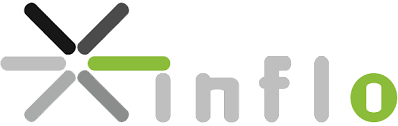 Dit document betreft het omgaan met uw privacy  Voor een goede behandeling is het noodzakelijk dat ik als uw behandelende therapeut, een dossier aanleg. Dit is ook een wettelijke plicht opgelegd door de WGBO. Uw dossier bevat aantekeningen over uw gezondheidstoestand en gegevens over mogelijke de uitgevoerde onderzoeken, diagnoses en behandelingen. Ook worden in het dossier gegevens opgenomen die voor uw behandeling noodzakelijk zijn en die ik, na uw expliciete toestemming, heb opgevraagd bij een andere zorgverlener bijvoorbeeld bij de huisarts. Wij doen ons best om uw privacy te waarborgen. Dit betekent onder meer dat wij: 
· Zorgvuldig omgaan met uw persoonlijke en medische gegevens, 
· Ervoor zorgen dat onbevoegden geen toegang hebben tot uw gegevens Als uw behandelende therapeut heb ik als enige toegang tot de gegevens in uw dossier.  Ik heb een wettelijke geheimhoudingsplicht (beroepsgeheim). De gegevens uit uw dossier kunnen ook voor de volgende doelen gebruikt worden:  · Om andere zorgverleners te informeren, bijvoorbeeld als de therapie is afgerond of bij een verwijzing naar een andere behandelaar. Dit gebeurt alleen met uw expliciete toestemming. · Voor de waarnemende collega tijdens mijn afwezigheid, mocht dit noodzakelijk zijn. · Voor het geanonimiseerde gebruik tijdens intercollegiale toetsing. · Een paar gegevens uit uw dossier worden gebruikt voor de financiële administratie, zodat ik of mijn administrateur, een factuur kan opstellen. Als ik vanwege een andere reden gebruik wil maken van uw gegevens, dan zal ik u eerst informeren en expliciet uw toestemming vragen. Deze gegevens in het cliëntendossier blijven, zoals de wet op de behandelovereenkomst vereist, 15 jaar bewaard. PRIVACY OP DE ZORGNOTA Op de zorgnota die u ontvangt, staan de gegevens die door de zorgverzekeraar gevraagd worden, zodat u deze nota eventueel kan declareren bij uw zorgverzekeraar.  
•	 Uw naam, adres en woonplaats  
•	 Uw geboortedatum 
•	 De datum van de behandeling 
•	 Een korte omschrijving van de behandeling, zoals bijvoorbeeld integratieve therapie met         daarbij de prestatiecode zoals zorgverzekeraars deze hebben opgesteld 
• De kosten van het consult. Esdoornhof 20, 5707PG Helmond 			Rabobank rekening NL80RABO 0159.3641.83 
tel: 06-53550365 -  info@inflo.nl 			KvK Eindhoven 51313758  
www.inflo.nl 						BTW nummer NL001895525B29 	
AGB-code zorgverlener 90047151 			
AGB-code praktijk Inflo 90055750 						Paraaf cliënt: